終 止 結 婚 協 議 書立書人     甲方                (民國   年   月   日出生)           乙方                (民國   年   月   日出生)茲經雙方合意終止婚姻關係，依據司法院釋字第七四八號解釋施行法第16條規定，訂立本終止結婚協議書，並向戶政事務所為終止結婚登記。約定事項如下：本終止結婚協議書簽訂並向戶政機關完成終止結婚登記後，雙方婚姻關係消滅。雙方婚姻關係存續中之未成年子女權利義務行使負擔    ⃞無未成年子女或全部子女已成年。    ⃞有未成年子女共     名，權利義務行使負擔協議如下：      由甲方行使負擔之子女姓名：                                            由乙方行使負擔之子女姓名：                                            由雙方行使負擔之子女姓名：                                      ※於戶政事務所完成終止結婚登記之日為婚姻關係消滅之日。※證人須具有完全行為能力，並親見或親聞雙方當事人確有終止婚姻之真意。※有關雙方財產歸屬、贍養費及未成年子女之扶養費、會面交往等約定事項可參考附件。⃞無附件或辦理完終止結婚登記後自行另為約定。⃞有附件，含本協議書共     頁。立書人（甲方）：                           (簽名或蓋章)身分證明文件字號：戶籍(居留)地址：電    話  ：立書人（乙方）：                           (簽名或蓋章)身分證明文件字號：戶籍(居留)地址：電    話  ：證人：                                    (簽名或蓋章)證人：                                    (簽名或蓋章)中 華 民 國        年        月        日附件─終止婚姻雙方權益事項(附件非戶政機關登記或審查事項)請依個人情形選填或自訂書表格式。附件得經法院或民間公證人公證，重新約定者亦同。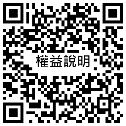 權益事項可參閱「兩願離婚/終止婚姻權益說明」或法務部「婚姻法律問題權益保障手冊」。當事人簽章 甲方：                           乙方：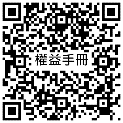 附件─未成年子女權益事項(附件非戶政機關登記或審查事項)附件─未成年子女權益事項(附件非戶政機關登記或審查事項)請依個人情形選填或自訂書表格式。附件得經法院或民間公證人公證，重新約定者亦同。權益事項可參閱「兩願離婚/終止婚姻權益說明」或法務部「婚姻法律問題權益保障手冊」。當事人簽章 甲方：                           乙方：※雙方財產歸屬  ⃞曾以書面約定財產制    ⃞分別財產制，各自保有財產所有權。    ⃞共同財產制。共同財產雙方各得半數，另有約定者從約定。財產分配如下：所有權歸屬甲方：所有權歸屬乙方：------------------------------------------------------------------------  ⃞未約定財產制者，適用法定財產制。財產分配如下：※贍養費⃞雙方協議互不給付贍養費。⃞（甲方/乙方）同意給付（甲方/乙方）新臺幣                       元，   並於民國     年     月     日前一次給付。⃞（甲方/乙方）同意給付（甲方/乙方）新臺幣                 元，   並自民國     年     月     日起至民國     年     月     日止，   每月     日（前）按月給付新臺幣           元。※雙方之未成年子女扶養費之約定1.由（甲方/乙方）自民國     年     月     日起，每月     日（前）支付未成年子女(姓名)                             每人扶養費新臺幣          元，至⃞子女年滿18歲止/⃞大學畢業，匯至              （郵局/銀行/金融機構）帳戶：                                                               。2.其他：（例：遲付時，應一次付清當月至同年12月之扶養費。）※雙方之未成年子女會面交往方式之約定1.平常日：未成年子女(姓名)                          與（甲方/乙方）同住。未同住之（甲方/乙方）每月第             個週末探視未成年子女，於（星期六/星期日）之     時     分自(地點)                  接未成年子女，並於（同日/隔日）     時     分送回同地點。2.寒暑假：⃞依照平常日會面交往方式。          ⃞未成年子女(姓名)                       與（甲方/乙方）同住。另約定雙方之未成年子女寒假連續      天、暑假連續      天與未同住之一方共度，於第1日之     時     分自(地點)               接未成年子女，並於最後1日之     時     分送回同地點。會面日期依當年度教育部公告之寒暑假期間雙方協議決定之。3.其他特殊日會面時間之約定，如：農曆春節、生日，會面交往之時、地、方式等，得依雙方當事人協議變更：4.上述會面方式如有變更，請於     日前提前告知。5.其他會面約定或注意事項：例：未成年子女之健保卡應隨同會面時交付。